Sinopsis: este es un video autobiografico que intenta transmitir una reflexion  que se dirige hacia a dos horizontes, uno es pensar el espacio y el tiempo como energia que esta en flujo constante y que se mantiene cambiante en el espacio generando el moviminento, aquí propongo una analogia entre el tiempo creado por el hombre, ese tiempo que es medido por una maquina determinando la rutina y que se caracteriza por ser: sistemico, logico, mecanico y monotono, contrario a el tiempo en el que fluye la materia solida  desde los atomos o las celulas, hasta las montañas y los rios, generando cantidad de ciclos que no se miden de forma sistematica, sino que se presentan con la esencia y el ser de cada ente que los presenta y los otroga desde su origen, como por ejemplo el constante flujo  del rio como ecosistema cambiante.Guion :Al sur del departamento del quindio se encuentra Gènova, un municipio rodeado de montañas, bañado por rios y quebradas, Alli nacio Alejo, hijo de un paisaje abundante en su diversidad natural,  rodeado de un territorio con memoria ancestral que aun  se conserva en medio del bosque y que permite una conexión e interaccion con un medio vivio, alejandro desde muy temprana dedad por sus practicas culturales y sociales ha frecuentado el rio y lo asimila desde su conciencia como una  manera de evadir la rutina y cargarse de una nueva energia en este caso alejo  reflexiona sobre el mismo generando una analogia entre el tiempo sistematico el cual se simboliza con el reloj que representa el tiempo como creacion del hombre y el tiempo organico que se simboliza con el rio y que representa la vida.ESC.	Numero de escena PL.	Número de planoIMAGEN	Descripción de la acción con valores de plano, angulaciones de cámara y movimientos.SONIDO	(Música, sonidos, diálogos) debe corresponder a la descripción de la imagen.T.P.	Tiempo que dura el planoT.T.	Sumatoria de tiempo Story board 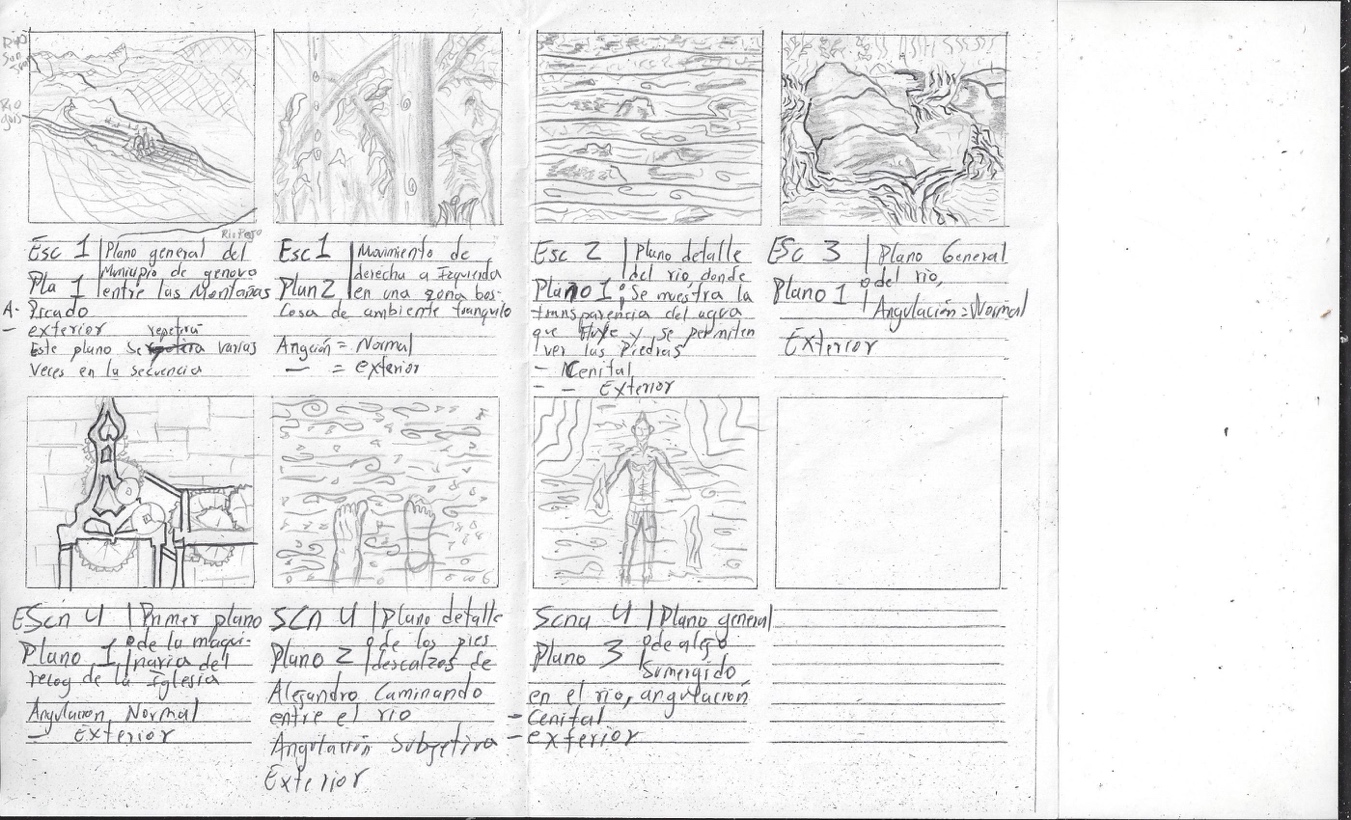 GUIÓN TÉCNICOGUIÓN TÉCNICOGUIÓN TÉCNICOGUIÓN TÉCNICOGUIÓN TÉCNICOGUIÓN TÉCNICOGUIÓN TÉCNICOTítuloTítuloTítuloAnalogia del tiempo  Analogia del tiempo  Analogia del tiempo  Analogia del tiempo  ProductorProductorProductorAlejandro Munard Beltran Alejandro Munard Beltran Alejandro Munard Beltran Alejandro Munard Beltran DirectorDirectorDirectorMunard Munard Munard Munard AsistenteAsistenteAsistenteAsistenteAsistenteAsistenteESC.PL.IMAGENIMAGENSONIDOT.P.T.T.11Plano general del municipio de Gènova entre las montañas, angulacion picado, iluminacion natural, exterior Plano general del municipio de Gènova entre las montañas, angulacion picado, iluminacion natural, exterior Sonido ambiental de las avez cantando y el correr del viento entre los arboles del bosque 4s4s2Traveling right de una zona boscosa  donde se sienta un ambiente tranquilo, angulacion normal, iluminacion natural, exterior Traveling right de una zona boscosa  donde se sienta un ambiente tranquilo, angulacion normal, iluminacion natural, exterior Sonido ambiental del bosque, el canto de las aves y el viento 4s8s3Plano general del municipio de Gènova entre las montañas, angulacion picado, iluminacion natural, exteriorPlano general del municipio de Gènova entre las montañas, angulacion picado, iluminacion natural, exteriorSonido del reloj de la iglesia contando los segundos 4s12s4Traveling right de una zona boscosa  donde se sienta un ambiente tranquilo, angulacion normal, iluminacion natural, exteriorTraveling right de una zona boscosa  donde se sienta un ambiente tranquilo, angulacion normal, iluminacion natural, exteriorSonido del reloj de la iglesia contando los segundos4s16s2 1Plano detalle del rio,  donde se muestra  la transparencia del agua que fluye y se permite ver las piedras que estan por debajo del agua cristalina, angulacion cenital, iluminacion natural exterior. Plano detalle del rio,  donde se muestra  la transparencia del agua que fluye y se permite ver las piedras que estan por debajo del agua cristalina, angulacion cenital, iluminacion natural exterior. Sonidos ambiental del agua que recorre las piedras, inspirando calma y tranquilida pero tambien un constante momivimiento .8s24s2 Plano detalle del rio,  donde se muestra  la transparencia del agua que fluye y se permite ver las piedras que estan por debajo del agua cristalina, angulacion cenital, iluminacion natural exterior. Plano detalle del rio,  donde se muestra  la transparencia del agua que fluye y se permite ver las piedras que estan por debajo del agua cristalina, angulacion cenital, iluminacion natural exterior.Sonido del reloj de la iglesia contando los segundos.8s32s31 Plano general del rio agulacion normal, iluminacion natural, exterior  Plano general del rio agulacion normal, iluminacion natural, exterior Sonido del reloj de la iglesia contando los segundos.4s36s2Plano general del rio agulacion normal, iluminacion natural, exteriorPlano general del rio agulacion normal, iluminacion natural, exteriorsonido ambiental del rio turbulento 4s40s41Primer plano de la maquinaria del reloj de la iglesia  Primer plano de la maquinaria del reloj de la iglesia  sonido de la maquinaria del reloj contando los segundos8s48sg2Plano detalle de los pies descalsos  de alejandro desde las canillas , caminando por entre el rio, angulacion subjetiva, iluminaciuon natural. Plano detalle de los pies descalsos  de alejandro desde las canillas , caminando por entre el rio, angulacion subjetiva, iluminaciuon natural. Sonido ambiental del rio7sg55s3 plano genral de alejo sumergido entre las aguas del rio , angulacion cenital, ilumicacion natural.  plano genral de alejo sumergido entre las aguas del rio , angulacion cenital, ilumicacion natural. 8sg63sg